GLOSSARY: Business Concepts and Operations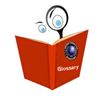 Directions:  Complete the glossary using the “Business Concepts and Operations” PowerPoint on my website (bkavass.weebly.com). Assignment is worth 100 points.VOCAB WORDDEFINITIONFree EnterpriseBusinessSole ProprietorshipPartnershipCorporationNon-ProfitMaterial ResourcesFinancial ResourcesHuman ResourcesInformational ResourcesEntrepreneurRevenueExpensesProfitProduction  Mass Production  Batch ProductionProcurementSupply Chain Management  Customers  Planning  Purchasing  Inventory  Production  TransportationMarketingManagementEconomicsFactors of ProductionScarcityTradeoffsOpportunity CostVOCAB WORDDEFINITIONUtilityGoodsServicesNeedsWantsFour Basic Economic QuestionsMacroeconomicsMicroeconomicsDemandLaw of DemandSupplyLaw of SupplyBusiness CycleBusiness Plan